_________________ А.С.МелёхинСхема линейного объекта"Ремонт участка автомобильной дороги "Орда-Ашап"  км 10+5 71 -км 11 +694"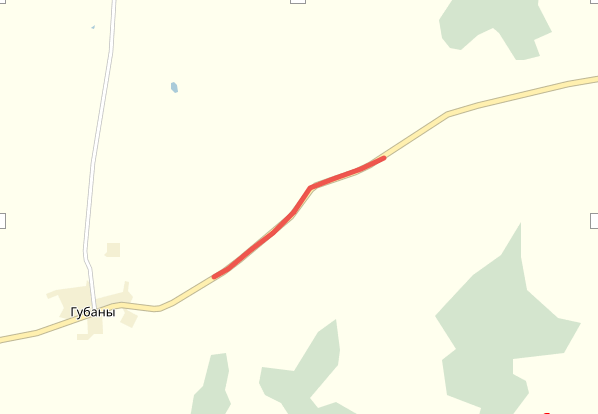 УТВЕРЖДАЮГлава Ординского муниципального района